Economics Syllabus - Ms. Dunlap 2019-2020Grading & Homework PolicyYou are responsible for keeping your parents/guardians informed on the issue of grades and I will communicate with parents when there is a concern about behavior, classroom, and assessment performance. Parents and students can easily access grades at Muscogee County’s Infinite Campus Students and Parent Portal web site. https://muscogee.k12.ga.us/Families (see back of syllabus for additional information)* All work must be turned in prior to Formative/Summative Assessments. NO work will be accepted after the Formative/Summative Assessments!!* Failed HW and/or CW assignments may be resubmitted for a grade no higher than a 70. All resubmitted HW and/or CW must be completed after school.* Any work that is turned in after the due date will have an automatic 30 point deduction…10 point deduction for each additional late day (before the    assignment is graded).* In the event that you are absent the day an assignment is due, it is due the next day you are in class. The absence must be excused.The percentages will be calculated as such: Summative Assessments/Projects -40%  Formative Assessments -30%  Classwork/Homework -30%CLA$$ONOMIC$ Simulation Project Grade Breakdown: A = $9932 and up  = 100     B = $8762 – 9149 – 89       C = $7602 – $7979 = 79        F = $6449 – $6839 = 69       $9541 – $9931 = 95            $8371 – 8761 = 85              $7221 – $7601 = 75              $6058 – $6448 = 65       $9150 – $9540 = 90            $7980 – 8370 = 80              $6840 – $7220 = 70              $6057 & below = 60Classwork/Homework/Quizzes/Tests Grade Breakdown:0-67 Beginning Learner – 68-79 Developing Learner – 80-91 Proficient Learner – 92-100 Distinguished Learner* Course Work is worth 80% of your overall grade. * GMS is worth 20% of your overall grade.Required Materials: 1) Writing utensils: pencil, highlighter, colored pencils		3) MCSD email address (GTID@mcsdgas.com)    2)  Loose leaf paper in a 3-ring binder, dividers		4) Reading Guides, Handouts, Notes, etc. 	          Rules – Procedures - Conduct….Basically…1) Be on time to class….If not on time…KHS Procedures/Consequences will be in place….AND be seated by the time the bell rings and begin the Do Now2) Do not get up from your desk....If you have to get up for any reason…You MUST raise your hand and wait for me to address you.3) You may not leave the classroom without a Pass Book….You can’t leave the first and last 15 minutes of class. So Don’t Ask!!4) Homework/Classwork will be collected by me or my associate or Turned into the correct drawer. 5) When the bell rings for you to leave class….the front 3 groups will leave first….the back 3 groups will leave last!!!!!!6) Please monitor conversations (to include content and vocabulary)….they should not take place during instruction time7) NO CANDY, DRINKS OR FOOD.8) Trash belongs in the trash bags/cans9) NO electronic devices (NO CELL PHONES !!!) will be allowed to be used in my classroom unless specific prior permission is given.     * Do Not have them out…keep them in your purse, pocket, etc.!!!! 10) During Quizzes, Tests, or at any time, ALL Electronic Devices will be collected. Once ALL students have completed and turned in the quiz, test, or any        assignment Ms. Dunlap assigns, the Electronic Devices will be returned. (This will include Smart Watches)11) Place all purses, bags, and any other extra materials on the desk hook or under your chair12) ALL KHS and MCSD rules and procedures apply in this classroom!!!PBISMCSD/KHS Academic policy and the Behavior policy will be followed. / PBIS Reward system (CHOP Bucks) will be in place.Behavior ConsequencesEvent #1 (Verbal)          Event #2 (Verbal) email or phone call to parents          Event #3 Detention             Event #4 – Discipline ReferralFYI1. Any dishonest act, or presumed dishonest act, whether it is classwork, homework, formative, and/or summative assessments will automatically result in     a “0” and a Parent Conference will be scheduled.After School HelpI am available for tutoring on Mondays and Wednesday. Please give me a 24 hour notice so I can reserve that time for you. I am here from 3:30 pm until 4:00 pm for tutoring. If no one reserves a tutoring time, then I will not be on campus after 3:30.Communication1) School Phone: 706-565-29602) Email: dunlap.janice.m@muscogee.k12.ga.us / harris.jermaine.d2@muscogee.k12.ga.us3) Web Page: https://jmdunlap.educatorpages.com/   (Assignments, Quiz and Test dates, updates, etc.)4) Teacher Text Messages: remind101.   Send a Text Message to 81010@322cce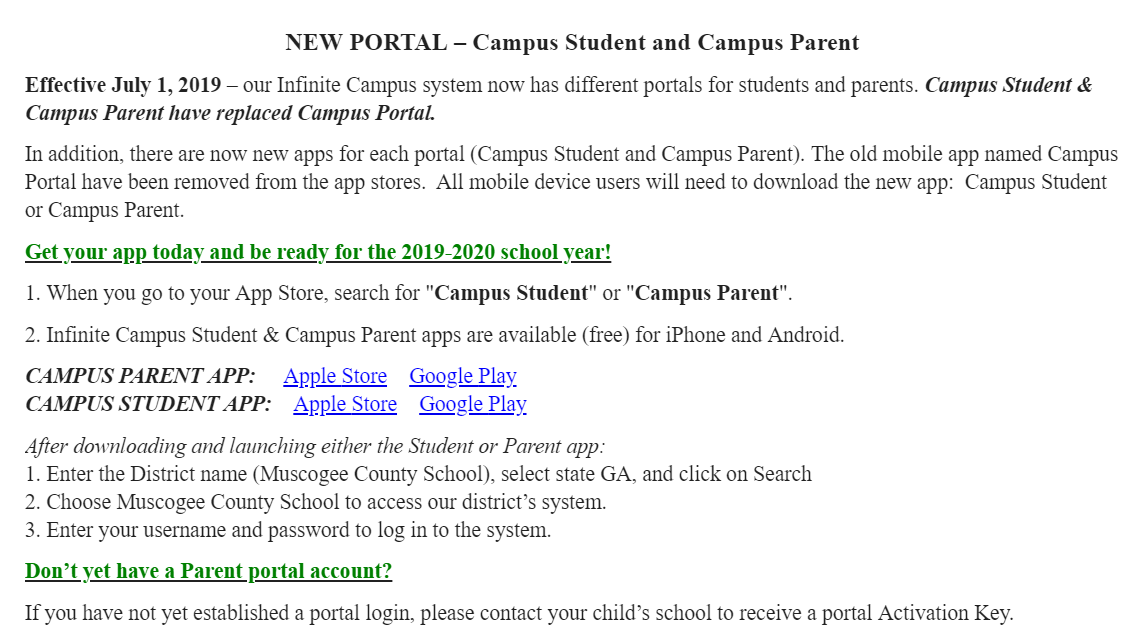 